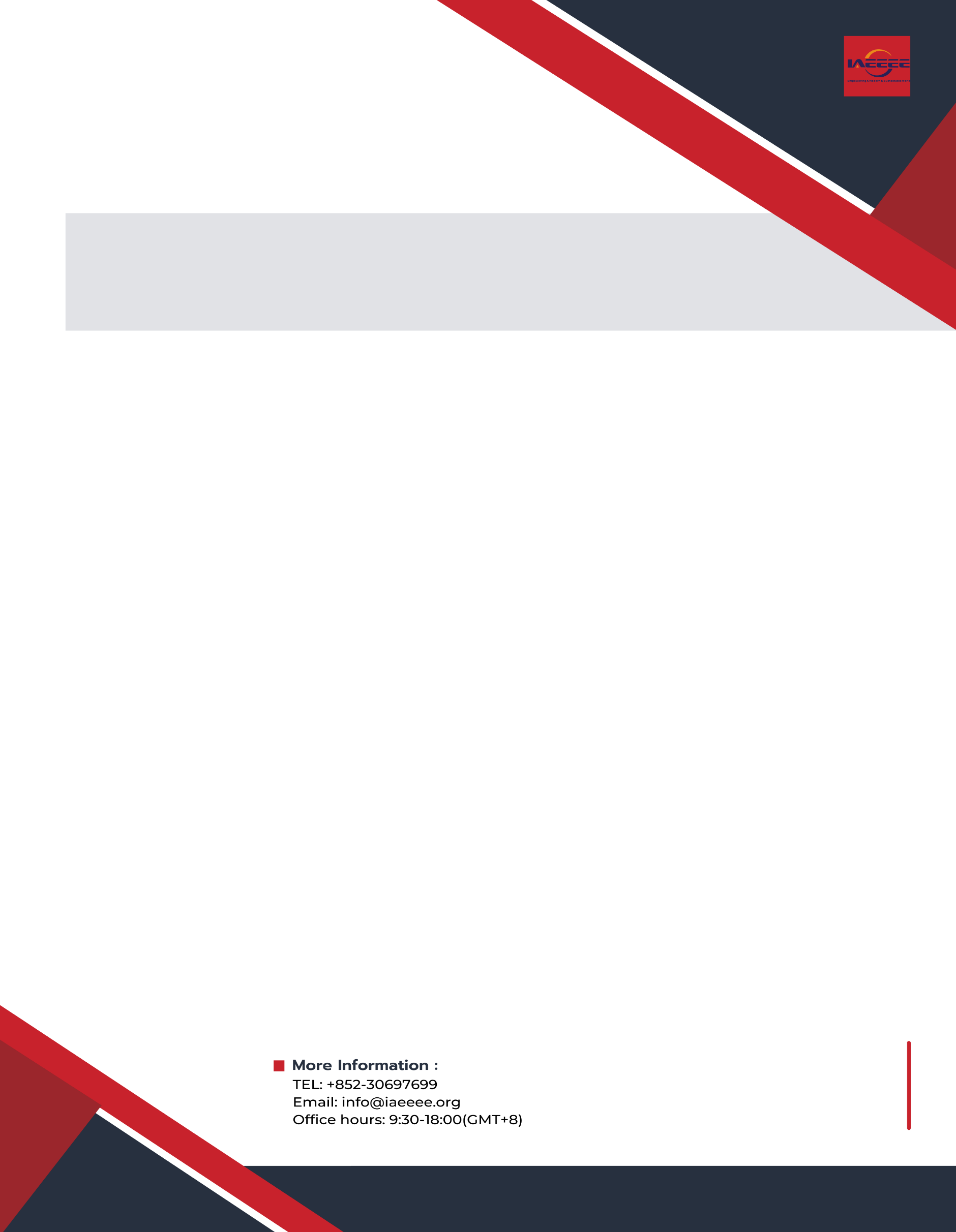 NISecurity 2022 Organizing CommitteeChina HangzhouPERSONAL DETAILS (*required)PERSONAL DETAILS (*required)PERSONAL DETAILS (*required)PERSONAL DETAILS (*required)PERSONAL DETAILS (*required)PERSONAL DETAILS (*required)PERSONAL DETAILS (*required)PERSONAL DETAILS (*required)*TitleProf. □Assoc. Prof. □Assoc. Prof. □Asst. Prof. □Asst. Prof. □Photo HerePhoto Here*TitleDr. □Mr. □Mr. □Ms. □Ms. □Photo HerePhoto Here*TitleLecturer □Ph.D Candidate □Ph.D Candidate □Postgraduate □Postgraduate □Photo HerePhoto Here*NamePhoto HerePhoto Here*AffiliationPhoto HerePhoto Here*NationalityPhoto HerePhoto Here*Phone NumberPhoto HerePhoto Here*EmailPhoto HerePhoto Here*Emergency Contact(Second author)(Name & Mobile)(Name & Mobile)(Name & Mobile)(Name & Mobile)(Name & Mobile)(Name & Mobile)(Name & Mobile)Postal AddressCatering(Onsite Conference)(Dec. 17)√Lunch □Lunch □Lunch □Lunch □Dinner □Dinner □Dinner □Special dietary√Diabetic □Diabetic □Vegetarian □Vegetarian □Halal food □Halal food □Other □please specify:Special requirements(if any)PAPER INFORMATIONPAPER INFORMATIONPAPER INFORMATIONPAPER INFORMATIONPAPER INFORMATIONPAPER INFORMATIONPAPER INFORMATIONPAPER INFORMATIONPAPER INFORMATIONPAPER INFORMATIONPAPER INFORMATIONPAPER INFORMATIONPAPER INFORMATIONPAPER INFORMATION*Paper ID*Paper ID*Paper Pages*Paper Pages*Additional Page*Additional Page*Additional Page*Paper Tile*Paper Tile*Authors*Will you attend the conference *Will you attend the conference *Will you attend the conference *Will you attend the conference *Will you attend the conference Yes □Yes □Yes □Yes □Yes □Yes □No □No □No □*Presentation Type√*Presentation Type√*Presentation Type√Oral □Oral □Oral □Oral □Poster □Poster □Pre-recorded Video □Pre-recorded Video □Pre-recorded Video □Live Video □Live Video □Student ID No. (student only)Student ID No. (student only)Student ID No. (student only)Student ID No. (student only)IAEEEE Member No.(member only)IAEEEE Member No.(member only)IAEEEE Member No.(member only)IAEEEE Member No.(member only)IAEEEE Member No.(member only)IAEEEE Member No.(member only)*Receipt Issued to (usually refers to the person who paid the fee or the organization which will sponsor you to attend conference. If you will use the receipt for reimbursement purpose, we advise you to put your organization/company/affiliation name below):*Receipt Issued to (usually refers to the person who paid the fee or the organization which will sponsor you to attend conference. If you will use the receipt for reimbursement purpose, we advise you to put your organization/company/affiliation name below):*Receipt Issued to (usually refers to the person who paid the fee or the organization which will sponsor you to attend conference. If you will use the receipt for reimbursement purpose, we advise you to put your organization/company/affiliation name below):*Receipt Issued to (usually refers to the person who paid the fee or the organization which will sponsor you to attend conference. If you will use the receipt for reimbursement purpose, we advise you to put your organization/company/affiliation name below):*Receipt Issued to (usually refers to the person who paid the fee or the organization which will sponsor you to attend conference. If you will use the receipt for reimbursement purpose, we advise you to put your organization/company/affiliation name below):*Receipt Issued to (usually refers to the person who paid the fee or the organization which will sponsor you to attend conference. If you will use the receipt for reimbursement purpose, we advise you to put your organization/company/affiliation name below):*Receipt Issued to (usually refers to the person who paid the fee or the organization which will sponsor you to attend conference. If you will use the receipt for reimbursement purpose, we advise you to put your organization/company/affiliation name below):*Receipt Issued to (usually refers to the person who paid the fee or the organization which will sponsor you to attend conference. If you will use the receipt for reimbursement purpose, we advise you to put your organization/company/affiliation name below):*Receipt Issued to (usually refers to the person who paid the fee or the organization which will sponsor you to attend conference. If you will use the receipt for reimbursement purpose, we advise you to put your organization/company/affiliation name below):*Receipt Issued to (usually refers to the person who paid the fee or the organization which will sponsor you to attend conference. If you will use the receipt for reimbursement purpose, we advise you to put your organization/company/affiliation name below):*Receipt Issued to (usually refers to the person who paid the fee or the organization which will sponsor you to attend conference. If you will use the receipt for reimbursement purpose, we advise you to put your organization/company/affiliation name below):*Receipt Issued to (usually refers to the person who paid the fee or the organization which will sponsor you to attend conference. If you will use the receipt for reimbursement purpose, we advise you to put your organization/company/affiliation name below):*Receipt Issued to (usually refers to the person who paid the fee or the organization which will sponsor you to attend conference. If you will use the receipt for reimbursement purpose, we advise you to put your organization/company/affiliation name below):*Receipt Issued to (usually refers to the person who paid the fee or the organization which will sponsor you to attend conference. If you will use the receipt for reimbursement purpose, we advise you to put your organization/company/affiliation name below):REGISTRATION FEE (by US dollar)REGISTRATION FEE (by US dollar)REGISTRATION FEE (by US dollar)REGISTRATION FEE (by US dollar)REGISTRATION FEE (by US dollar)REGISTRATION FEE (by US dollar)ONSITE CONFERENCEONSITE CONFERENCEONSITE CONFERENCEONSITE CONFERENCEONSITE CONFERENCEONSITE CONFERENCECategoryEarly(Until Aug. 10, 2022)Regular 
(Until Sept 15, 2022)Late 
(After Sept 15, 2022)On-site 
(Dec. 16-18, 2022)Your ChoiceMember Author480 USD500 USD530 USD580 USDAuthor500 USD530 USD580 USD610 USDStudent Author450 USD480 USD520 USD550 USDPresentation only400 USD450 USD480 USD520 USDListener350 USD400 USD450 USD500 USDONLINE CONFERENCEONLINE CONFERENCEONLINE CONFERENCEONLINE CONFERENCEMember Author390 USD390 USD390 USD390 USDAuthor420 USD420 USD420 USD420 USDStudent Author380 USD380 USD380 USD380 USDPresentation only300 USD300 USD300 USD300 USDListener200 USD200 USD200 USD200 USDOTHERSNetworking EventTBDAcademic Visit OptionalTBDExtra Page/Per pageUSD 70Extra Paper UploadUSD 370Extra Banquet TicketUSD 50·Notice·Ordinary paper page is 5-14 pages per paper. If the paper exceeds 5 pages, the additional pages will be charged.·All papers will be published online. ·For "No shows", registration fee is nonrefundable and the organizing committee shall not be liable for any compensation or refund.·Shall the conference is delayed or prevented (directly or indirectly) by the reasons of natural disasters, war, strike(s), epideic or any other events which could not be controlled, the organizing committee shall be under no liabilities. The organizing committee reserves the right to change the conference date, venue or form of the conference (online or on-site).·Cancellation policy: If a registrant is unable to attend NISecurity 2022, they may substitute, by arrangement with the conference organizer, someone else to attend the conference, or transfer their participation to another conference in IAEEEE conference portfolio. If the aforementioned solutions are not applicable to the registrant, the following policies of cancellation and refund apply.Up to 90 days prior to the conference date:70% refund of the registration fees paidLess than 90 days, but more than 60 days prior to the conference date:60% refund of the registration fees paidLess than 60 days, but more than 30 days prior to the conference date:50% refund of the registration fees paidLess than 30 days prior to the conference date:No refundPlease note: The cancellation and refund request must be made formally through email to nisecurity@iaeeee.org.·Our payment system will not charge any extra fee, but the credit card payment may incur currency exchange charge which is charged by payers' bank, it should be borne by payers.·Full registration fee covers (Onsite authors only): publication fee + meeting sessions on December 16-18 +2 coffee breaks, 1 lunch, 1 dinner on Dec. 17+conference kits.·Notice·Ordinary paper page is 5-14 pages per paper. If the paper exceeds 5 pages, the additional pages will be charged.·All papers will be published online. ·For "No shows", registration fee is nonrefundable and the organizing committee shall not be liable for any compensation or refund.·Shall the conference is delayed or prevented (directly or indirectly) by the reasons of natural disasters, war, strike(s), epideic or any other events which could not be controlled, the organizing committee shall be under no liabilities. The organizing committee reserves the right to change the conference date, venue or form of the conference (online or on-site).·Cancellation policy: If a registrant is unable to attend NISecurity 2022, they may substitute, by arrangement with the conference organizer, someone else to attend the conference, or transfer their participation to another conference in IAEEEE conference portfolio. If the aforementioned solutions are not applicable to the registrant, the following policies of cancellation and refund apply.Up to 90 days prior to the conference date:70% refund of the registration fees paidLess than 90 days, but more than 60 days prior to the conference date:60% refund of the registration fees paidLess than 60 days, but more than 30 days prior to the conference date:50% refund of the registration fees paidLess than 30 days prior to the conference date:No refundPlease note: The cancellation and refund request must be made formally through email to nisecurity@iaeeee.org.·Our payment system will not charge any extra fee, but the credit card payment may incur currency exchange charge which is charged by payers' bank, it should be borne by payers.·Full registration fee covers (Onsite authors only): publication fee + meeting sessions on December 16-18 +2 coffee breaks, 1 lunch, 1 dinner on Dec. 17+conference kits.·Notice·Ordinary paper page is 5-14 pages per paper. If the paper exceeds 5 pages, the additional pages will be charged.·All papers will be published online. ·For "No shows", registration fee is nonrefundable and the organizing committee shall not be liable for any compensation or refund.·Shall the conference is delayed or prevented (directly or indirectly) by the reasons of natural disasters, war, strike(s), epideic or any other events which could not be controlled, the organizing committee shall be under no liabilities. The organizing committee reserves the right to change the conference date, venue or form of the conference (online or on-site).·Cancellation policy: If a registrant is unable to attend NISecurity 2022, they may substitute, by arrangement with the conference organizer, someone else to attend the conference, or transfer their participation to another conference in IAEEEE conference portfolio. If the aforementioned solutions are not applicable to the registrant, the following policies of cancellation and refund apply.Up to 90 days prior to the conference date:70% refund of the registration fees paidLess than 90 days, but more than 60 days prior to the conference date:60% refund of the registration fees paidLess than 60 days, but more than 30 days prior to the conference date:50% refund of the registration fees paidLess than 30 days prior to the conference date:No refundPlease note: The cancellation and refund request must be made formally through email to nisecurity@iaeeee.org.·Our payment system will not charge any extra fee, but the credit card payment may incur currency exchange charge which is charged by payers' bank, it should be borne by payers.·Full registration fee covers (Onsite authors only): publication fee + meeting sessions on December 16-18 +2 coffee breaks, 1 lunch, 1 dinner on Dec. 17+conference kits.PAYMENT INFORMATIONPAYMENT INFORMATIONPAYMENT INFORMATIONOnline payment linkage (*VISA /Master is available. No handling fees, please calculate the amount and pay): Online payment linkage (*VISA /Master is available. No handling fees, please calculate the amount and pay): Online payment linkage (*VISA /Master is available. No handling fees, please calculate the amount and pay): https://meeting.yizhifubj.com/web/index.action?meetingId=573 https://meeting.yizhifubj.com/web/index.action?meetingId=573 https://meeting.yizhifubj.com/web/index.action?meetingId=573 Please fill your E-mail address used for the payment and the Confirmation Number you received after paid.Please fill your E-mail address used for the payment and the Confirmation Number you received after paid.Please fill your E-mail address used for the payment and the Confirmation Number you received after paid.E-mail:Confirmation Number:Confirmation Number:*As the system will intercept the email address for multiple payments, it is recommended to use different email for each payment.*As the system will intercept the email address for multiple payments, it is recommended to use different email for each payment.*As the system will intercept the email address for multiple payments, it is recommended to use different email for each payment.IAEEEE MEMBER APPLICATIONJoin IAEEEE now to qualify for member registration rates.Please compile and return the Membership Form along with your CV to membership@iaeeee.org. Your application will be processed in 5 working days.Contact us at IAEEEE LinkedIn: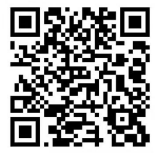 IAEEEE LinkedIn